2.06.2020 r.(wtorek)Witam Kochane DzieciZapraszam do zabawyDzisiaj proponuję zabawy ruchowe.2. Zabawa matematyczna „Magiczna liczba 7”. Proszę wymyśleć ruchy do piosenki  i je pokazywać, spróbować zapamiętać je wszystkie.Poniżej link do strony:https://www.youtube.com/watch?v=1ZrVWo2-_rc3. Proszę Was teraz drogie dzieci abyście  zrobili z rolek po papierze toaletowym „Lornetki do obserwowania świata”. Poniżej zdjęcie podglądowe: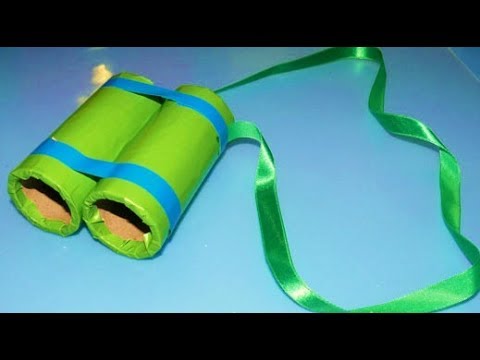 Zadanie 4.Dokończ rysować według wzoru. 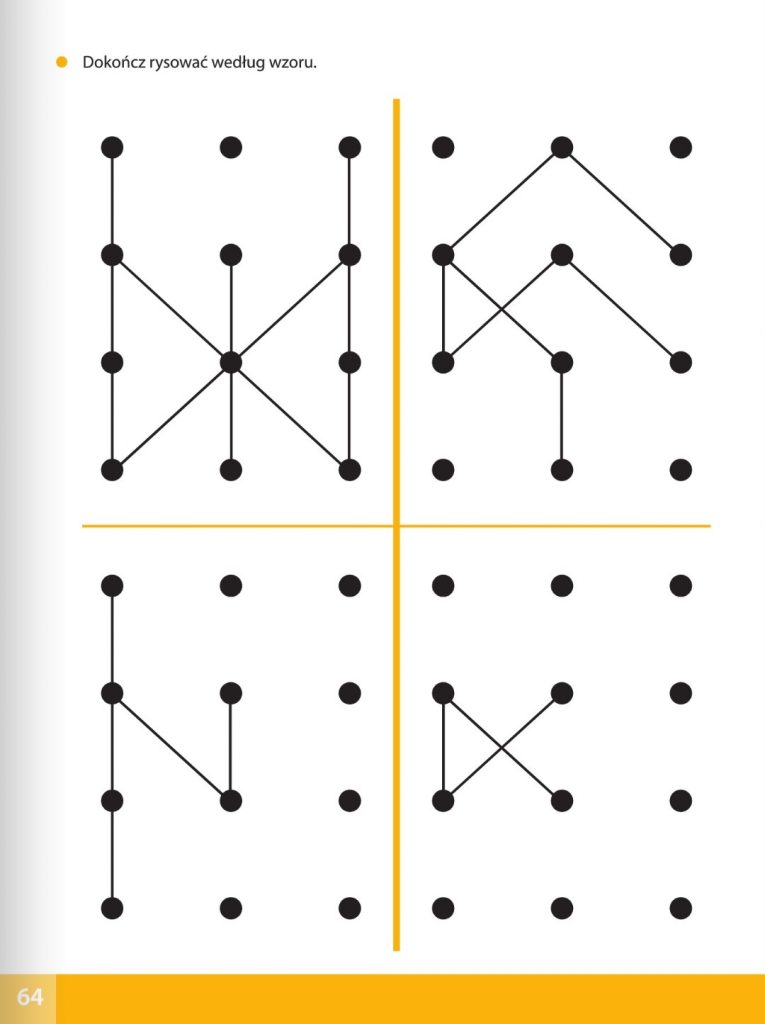 Zadanie 5„Nasi przyjaciele ” – wypowiedzi dzieci na podstawie opowiadaniapt.: „Mój przyjaciel Krecik”Słuchanie opowiadania pt.: „Mój przyjaciel Krecik”W pewnym mieście, nieopodal parku, wraz z rodzicami i starszym bratem mieszkała pięcioletnia dziewczynka, która miała na imię Kasia. Dom, w którym mieszkali był bardzo duży i przestronny, a zarazem bardzo ciepły i przytulny. w pokoju gościnnym stał kominek,  w którym zimą wesoło buzował ogień, a na ścianie w przedpokoju wisiał stary,drewniany zegar z kukułką. Jednak najprzyjemniejszym pomieszczeniem w domu byłpokoik Kasi. Pełno w nim było zabawek. Na podłodze leżał puszysty dywan, a pod oknem stało biurko, przy którym dziewczynka rysowała, oglądała książeczki i robiła ubranka dla lalek. Kasia bardzo lubiła swoje małe królestwo, ale tylko do momentu, kiedy za oknem świeciło słońce i było jasno. Kiedy nadchodziła noc i czas było iść do łóżeczka, niechętnie w nim prze-bywała. w ciemności pokój stawał się dla niej bardzo duży, a każdy przedmiot wydawał się bardzo dziwny. Nawet ukochany bujany fotel, który dostała od babci i na którym tak chętnie huśtała się w dzień, przestawał się jej podobać. Dlatego Kasia wielokrotnie prosiła rodziców, aby pozwolili jej spać przy zapalonej lampce.– Tatusiu, proszę nie gaś światła!– Ależ córeczko, przecież wiesz, że jesteśmy tuż obok, za ścianą i nic ci się nie stanie– przekonywał tato Kasię.– Tatusiu, ale ja tak bardzo cię proszę. Jeszcze tylko ta noc! – prosiła dziewczynka.– No dobrze kochanie, ale już śpij, bo jutro znowu będziesz marudziła przy wstawaniu do przedszkola – powiedział tata i dał jej pluszowego krecika.– Przytul go, będzie ci raźniej.Po pięciu minutach od wyjścia taty z pokoju, Kasia usłyszała cichutkie:– Ojej! Ale tu jasno, aż mnie bolą oczy!Dziewczynka bardzo się wystraszyła i już miała zawołać na pomoc mamę, ale głosikuspokoił ją mówiąc:– Nie bój się, to ja do ciebie mówię, twoja pluszowa maskotka. Cześć, jestem Krecik,a ty jak masz na imię?– Cześć, nazywam się Kasia – odparła zdziwiona dziewczynka, która jeszcze nigdy niemiała mówiącej zabawki.– Dziwisz się, że umiem mówić? – zagadnął Krecik.– Tak – odparła Kasia.– Widzisz, ja nie jestem zwykłym pluszakiem, przyszedłem do ciebie, żeby ci pomóc.– w czym mi chcesz pomóc? – zapytała zdziwiona dziewczynka.– Słyszałem, że nie lubisz spać, gdy jest ciemno, czy to prawda?– o tak, bardzo nie lubię! – odpowiedziała Kasia. – Kiedy gaszę światło, na ścianachpojawiają się dziwne stwory, które chcą mnie zabrać, gdy tylko zamknę oczy.– Czy mogłabyś mi pokazać te dziwadła? – zapytał Krecik.– Nie, nie! – krzyknęła Kasia. – Jeżeli zgaszę światło, to one mnie porwą!– Dlaczego miałyby cię porwać?– Nie wiem, ale kiedyś mój brat powiedział, że jeżeli nie będę cicho, to w nocy przyjdzieBaba Jaga i mnie zabierze, i zamknie w klatce! – odpowiedziała przestraszona dziewczynka.– Posłuchaj Kasieńko, ja myślę, że twój brat chciał cię tylko nastraszyć, żebyś mu nieprzeszkadzała. Podobnie jak ja, on doskonale wie, że Baby Jagi istnieją tylko w bajkach, i że nie porywają dzieci. Ja całe życie spędzam w ciemności, pod ziemią i do tej pory nie spotkałem jeszcze żadnej Baby Jagi – więc nie masz się czego obawiać.– Naprawdę nie boisz się chodzić po ciemku, przecież wtedy prawie nic nie widać?!– zapytała Kasia.– Nie boję się, jestem do tego przyzwyczajony. w rozpoznawaniu przedmiotów pomagają mi łapki i węch.– Chciałabym tak jak ty się nie bać – westchnęła dziewczynka.– Możesz tego dokonać – odpowiedział Krecik.– Naprawdę! Jak mam to zrobić? – zaciekawiła się Kasia.– Żeby przegonić strach, trzeba najpierw go poznać, dlatego chciałbym zobaczyć te stwory, które nie dają ci spokoju.– Ale, ale …! – zadrżała dziewczynka.– Nie bój się Kasiu, będę trzymał cię za rączkę, kiedy będzie ciemno i nie pozwolę, abystała ci się krzywda. Zgaś światło i pokaż mi, czego się boisz!– Ale na pewno będziesz przy mnie? – zapytała niepewnie Kasia.– Obiecuję ci to! – powiedział Krecik i przytulił się do niej.Po dłuższej chwili wahania Kasia wyłączyła lampkę i poczuła strach, który ustąpił z chwilą, gdy Krecik ścisnął jej rękę. Poczuła ulgę, bo wiedziała, że nowo poznany przyjaciel jestblisko i nie pozwoli zrobić jej krzywdy.– Pokaż, czego się boisz, Kasiu – poprosił Krecik.– Tam za oknem jest wielki potwór, który wyciąga do mnie swoje ogromne ręce, a nasuficie jest wielki pająk, który ma mnóstwo dziurek w brzuchu. Kreciku, ja się boję!– Zapal światło, Kasiu. Wszystko jest w porządku, uspokój się i popatrz w okno. Co widzisz?– Drzewo –odpowiedziała Kasia.– Właśnie! To drzewo to potwór, którego widziałaś za oknem. Drzewa chyba się nie boisz?– Nie, ale on się ruszał!– To wiatr poruszał gałęziami, które wydawały ci się rękami potwora. Jak chcesz, to możemy to sprawdzić.– Chcę! Co mam zrobić?– Zgaś światło i popatrz w okno.– Dobrze – odpowiedziała dziewczynka, ale dla pewności chwyciła Krecika za łapkę.– Widzisz, ręce potwora poruszają się tak samo, jak gałęzie drzewa.– Rzeczywiście, a więc to nie potwór, tylko drzewo – powiedziała Kasia.– Tak – odparł Krecik.– Uff! Już się go nie boję. a co z pająkiem na suficie?– Pająk na suficie to cień bujanego fotela, dlatego miał tyle dziurek w sobie.– Cień? – zapytała Kasia.– Cień powstaje wtedy, gdy światło pada pod odpowiednim kątem na człowieka lubprzedmiot. Na przykład, gdy idziesz, to czasami masz przed sobą swoją wydłużoną,czarną postać – to jest właśnie twój cień.– A, wiem! Bawimy się z Zosią w nadeptywanie na własne cienie – odpowiedziała radośnie dziewczynka.– Cień to nic strasznego. Każdy przedmiot go ma – powiedział Krecik.– Ale dlaczego cień fotela wyglądał jak pająk? – zdziwiła się Kasia.– Bo tak go sobie wyobraziłaś. Następnym razem, kiedy obudzisz się w nocy i zobaczyszna suficie wielkiego pająka z dziurami w brzuchu, to pomyśl sobie, że jest to cień bujanego fotela, na którym bardzo lubisz się huśtać i niepokój od razu minie. Jeżeli zaś pojawi się jakiś nowy strach, klaśnij trzy razy w rączki, a zjawi się mój przyjaciel świetlik,który oświetli ci straszydło i dowiesz się, czym ono tak naprawdę jest i czy naprawdę musisz się go bać. Spróbuj klasnąć, Kasiu!Kasia wykonała polecenie Krecika i natychmiast nad jej głową pojawił się mały robaczekze świecącym brzuszkiem.– Witaj Kreciku, mam dla ciebie nowe okulary chroniące przed światłem – powiedział robaczek.– Cześć Świecidełko, dziękuję ci za prezent. Wezwałem cię tutaj, byś poznał Kasię i rozświetlił jej pokój, gdy będzie się bała.– Witaj Kasieńko, pomogę ci z największą ochotą. Wzywaj mnie, kiedy chcesz. Właśnie wracam od Zosi, która podobnie jak ty boi się ciemności – zwrócił się do Kasi robaczek.– Bardzo się cieszę, że cię poznałam, Świecidełko. Wyglądasz podobnie jak robaczki,które widziałam na łące, one też świeciły.– Mówisz o robaczkach świętojańskich, to moi kuzyni. No dobrze, ale na mnie już pora. Muszę lecieć do domu. Pamiętaj Kasiu, jeżeli tylko będę ci potrzebny, klaśnij w dłonie.Dowiedzenia – powiedział świetlik i odfrunął.– Dziękuję ci, Świecidełko – szepnęła Kasia i zwróciła się do Krecika. – Jestem bardzo zmęczona, chodźmy spać.– Dobrze Kasiu, tylko zgaś światło, bo mnie od niego bardzo bolą oczy, a w okularach spać nie będę, bo mi się potłuką – powiedział Krecik.Kasia zgasiła światło i przytuliła się do Krecika. Tej nocy jeszcze dwa razy wzywała Świecidełko, aby pomógł jej przegonić strach, następnej tylko raz. a trzeciego wieczoru samapoprosiła tatę, aby zgasił jej światło. Powiedziała mu, że się już nie boi Baby Jagi i potworów, bo one są tylko w bajkach.– Jestem z ciebie dumny córeczko, dzielna z ciebie dziewczynka! – pochwalił ją tata i pocałował na dobranoc.Rozmowa na temat opowiadania:– Gdzie mieszkała Kasia?– Co znajdowało się w jej pokoju?– Czego bała się Kasia?– o co prosiła swoich rodziców?– Co tata dał Kasi?– Kto przyszedł do Kasi żeby jej pomóc?– w jaki sposób Krecik pomógł Kasi przegonić potwory?– Kto przybył im na pomoc?– Czy Kasia nadal bała się Baby Jagi i potworów?– Co Kasia usłyszała od taty?Wypowiedzi na temat: – Kogo nazywamy przyjacielem?Wyszukiwanie jak największej liczby określeń dobrego przyjacielaKończenie rozpoczętych zdań.Przyjaciel to…Przyjaciel pomaga, kiedy…Z przyjacielem najlepiej…Zadanie 6Nauka piosenki ” Jesteśmy dziećmi” . Śpiewające Brzdące. Proszę o naukę 2 zwrotek                                i refrenu.Link do strony:https://www.youtube.com/watch?v=7K3_mSb1zRQTekst piosenki:1.Czy jesteś z Afryki,
Czy też z Ameryki,
Nie jest ważne gdzie mieszkamy,
Bo jesteśmy tacy sami.Ref: Jesteśmy dziećmi! Chcemy miłości!
Jesteśmy dziećmi! Chcemy radości!
Chcemy by często tulono nas
I żeby miło płynął nam czas.2. Czy mówisz po polsku,
Czy też po japońsku,
Wszyscy dobrze rozumiemy,
Czego tak naprawdę chcemy.Ref: Jesteśmy dziećmi! Chcemy miłości!
Jesteśmy dziećmi! Chcemy radości!
Chcemy by często tulono nas
I żeby miło płynął nam czas.                                                          Miłej zabawy Ćwiczenia gimnastyczne z wykorzystaniem gazet ZESTAW I„Zabawy z gazetami” – dziecko otrzymuje gazetę. Swobodnie macha gazetą wg. poleceń słownych – wysoko, nisko, jedną ręką, drugą ręką„Ruch przy muzyce” – dziecko tańczy w rytm melodii, trzymając gazetę na głowie, na ramieniu, na otwartej dłoni„Kałuża” – dziecko obunóż, na jednej nodze, na drugiej nodze podskakuje na rozłożonych na gazetach„Skoki przez przeszkodę” – gazety leżą na dywanie dziecko chodzi po dywanie, gdy napotka przeszkodę wykonuje przeskoki przez rozłożoną gazetę„Froterujemy podłogę” – gazeta między kolanami – dziecko wykonuje skoki obunóż w różnych kierunkach, tak by gazeta nie wypadła i równocześnie uważając aby nie potrącić kolegi„Wycieranie plamy na podłodze” – dziecko stoi w rozkroku, wykonuje skłon w przód i przesuwa złożoną gazetę między stopami w tył i w przód naśladując wycieranie podłogi„Wirujące gazety” – dziecko podrzuca gazety w górę i naśladuje ruchem swojego ciała opadającą gazetę„Czytamy gazety” – siad skrzyżny, dziecko trzyma oburącz gazetę przed twarzą, dmucha na gazetę – wciągając powietrze nosem, wydychając ustami„Układamy gazety” – w klęku dziecko trzyma dłonie na gazecie, przesuwanie gazety w różnych kierunkach, do przodu, w lewo,  w prawo„Szyjemy” – dziecko w siadzie podpartym, zbiera gazetę palcami stóp i ugniata stopami„Byczki” – dziecko dobiera się parami, ręce trzyma z tyłu, między ich czoła  wkłada się gazetę, zadaniem każdej pary jest przejście po wyznaczonej trasie, nie upuszczając gazety„Kulki” – dzieci ugniatają kulki z gazety dłońmi, tak aby kulka się mocno trzymała„Rzut przez okienko” – dzieci rzucają ugniecione kulki przez obręcz ustawioną np. na krzesełkach„Gazetowa wojna”- dzieci tworzą dwie drużyny ustawione po przeciwnych stronach. Zadaniem dzieci jest przerzucanie kulek, które wpadają na ich terytorium. Wygrywa drużyna, na której terytorium po sygnale końcowym jest mniej kulek.„Śpiochy”- dzieci leżą na rozłożonej gazecie i „śpią”, swobodnie oddychają wciągając powietrze nosem a wypuszczając ustami.Zgniatanie gazety, ponowne tworzenie kulMarsz po obwodzie koła, wrzucanie kulek do kosza